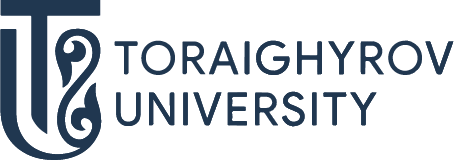 ОТКРОЙ МИР ОБРАЗОВАТЕЛЬНЫХ ПРОГРАММ!B076Стандартизация,  сертификация и метрология (по отраслям)6B07501 Стандартизация, сертификация и метрология (по отраслям)ТРАЕКТОРИЯМашиностроениеСтроительствоПЕРСПЕКТИВЫ ТРУДОУСТРОЙСТВАГДЕ ТЫ МОЖЕШЬ РАБОТАТЬ:Производство продукции, оказание услуг, процессы (работы) и системы; оборудование предприятий и испытательных лабораторий (центров); методы и средства измерений, испытаний и контроля; нормативная документация систем стандартизации, сертификации, менеджмента качества, метрологии; метрологическое обеспечение производственной, социальной и экологической деятельности КЕМ ТЫ МОЖЕШЬ РАБОТАТЬ:Инженер-метрологСпециалист по качеству, аудиторСпециалист по сертификацииСпециалист по стандартизацииПоступай правильно – поступай в ToUПриемная комиссия г. Павлодар, ул. Ломова,64 Тел.: 8(7182) 67-37-73 87054062266 87074062266Подготовительные курсы87015263640@priemka.touwww.tou.edu.kz                                     @psu.kz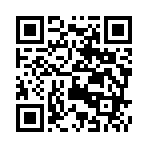 Наш адрес:г.Павлодар,  ул.Ак. Чокина 139 каб. 214Факультет Инженерии (деканат): тел.: 8(7182) 67-36-30, Заведующий кафедрой: Итыбаева Галия Тулеубаевнател.:+7(7182) 67-36-33 (1201)Тел.: 87051618216Тел.: 87051618216585 80 57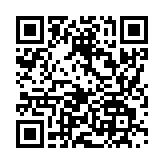 